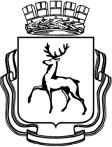 АДМИНИСТРАЦИЯ ГОРОДА НИЖНЕГО НОВГОРОДАПОСТАНОВЛЕНИЕНа основании статьи 52 Устава города Нижнего Новгорода, администрация города Нижнего Новгорода постановляет:1. Внести изменения в постановление администрации города Нижнего Новгорода от 15.06.2011 № 2230 «Об утверждении административного регламента администрации города Нижнего Новгорода по представлению муниципальной услуги «Согласование проведения переустройства и (или) перепланировки помещения в многоквартирном доме» (далее –административный регламент»:1.1. Изложить подпункт 1.3 административного регламента в новой редакции:«1.3. Перепланировка помещения в многоквартирном доме представляет собой изменение границ и (или) площади такого помещения, и (или) образование новых помещений, в том числе в случаях, предусмотренных статьей 40 Жилищного кодекса Российской Федерации, и (или) изменение его внутренней планировки (в том числе без изменения границ и (или) площади помещения). В результате перепланировки помещения также могут быть изменены границы и (или) площадь смежных помещений. Перепланировка влечет за собой необходимость внесения изменений в сведения Единого государственного реестра недвижимости о границах и (или) площади помещения (помещений) или осуществления государственного кадастрового учета образованных помещений и государственной регистрации права на образованные помещения.». 1.2. Дополнить пункт 2.3 административного регламента абзацами 9-11 следующего содержания:«По завершении переустройства и (или) перепланировки помещения в многоквартирном доме заявитель способом, предусмотренным частью 9 статьи 23 Жилищного кодекса Российской Федерации, направляет в орган, осуществляющий согласование, уведомление о завершении указанных работ. В случае перепланировки помещения к такому уведомлению прилагается технический план перепланированного помещения, подготовленный заявителем в соответствии с Федеральным законом от 13.07. 2015 года № 218-ФЗ «О государственной регистрации недвижимости». В случае образования в результате перепланировки помещения новых помещений в уведомлении о завершении перепланировки помещения указываются сведения об уплате заявителем государственной пошлины за осуществление государственной регистрации прав на недвижимое имущество. Переустройство и (или) перепланировка помещения в многоквартирном доме подтверждаются актом приемочной комиссии, утверждение которого осуществляется в срок, не превышающий тридцати дней со дня получения уполномоченным органом уведомления о завершении указанных работ. Переустройство помещения в многоквартирном доме считается завершенным со дня утверждения решения уполномоченного органа о согласовании проведения переустройства и (или) перепланировки помещения в многоквартирном доме. Перепланировка помещения в многоквартирном доме считается завершенной со дня внесения изменений в сведения Единого государственного реестра недвижимости о границах и (или) площади помещения или осуществления государственного кадастрового учета образованных помещений и государственной регистрации права на образованные помещения.». 2. Управлению информационной политики администрации города Нижнего Новгорода обеспечить опубликование настоящего постановления в официальном печатном средстве массовой информации – газете «День города. Нижний Новгород». 3. Юридическому департаменту администрации города Нижнего Новгорода (Витушкина Т.А.) обеспечить размещение настоящего постановления на официальном сайте администрации города Нижнего Новгорода в информационно-телекоммуникационной сети «Интернет».4. Контроль за исполнением постановления возложить на первого заместителя главы администрации города Нижнего Новгорода Скалкина Д.А.Глава города                                                                                  Ю.В.ШалабаевКлючева И.М.435 68 80№